Translator- Arabic-English-Greek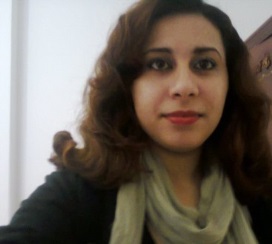 PERSONAL INFORMATIONS:CONTACT: LANGUAGES:  SKILLS AND COURSES: EXPERIENCE: 